Олимпиада Информатика профильныйРаздел 1. Технология программирования1. Результат выполнения операции 5 mod 2:1) 2.2) 13) 24) 52. Результат выполнения операции 5 div 2:1) 2.52) 13) 24) 53. Какой из видов языков программирования не нуждается в трансляторе:1) языки машинных команд2) языки класса автокод-ассемблер3) языки высокого уровня4) языки манипулирования данными4.Язык программирования Паскаль был создан:1) Б. Паскалем2) К. Дж. Дейтом3) Н. Виртом4)К.Моучли5.Результат выполнения функции round (4.8):1) 52) 43) 04) 48Раздел 2.Алгоритмизация и программирование6. Определите значение переменной S после выполнения фрагмента алгоритмической программыS:=0; T:=1;Для I от 1 до 5 шаг 1НцT:=T+1S:=S+TКцПечать S1) 102) 203) 404) 267.  Определите значение переменной T после выполнения фрагмента алгоритмической программыS:=0; T:=1;Для I от 1 до 5 шаг 1НцT:=T+i+1S:=S+TКцПечать T1) 212) 23) 454) 208. Определите значение переменной T-S после выполнения фрагмента алгоритмической программыS:=0; T:=1;Для I от 1 до 5 шаг 1НцT:=T+i+1S:=S+TКцПечатьТ-S1) 22) -343) 44) 209. Определите значение переменной T после выполнения фрагмента алгоритмической программыS:=10; T:=1;Для I от 1 до 5 шаг 1НцT:=T+iS:=S+TКцПечатьT1) 102) 63) 124) 2010. В таблице приведена протяженность автомагистралей между соседними населенными пунктами. Если пересечение строки и столбца пусто, то данные населенные пункты не соединены автомагистралями. Укажите номер высказывания, верного для данной таблицы.Протяженность маршрута складывается из протяженностей магистралей соответствующих населенных пунктов.Протяженность маршрута между А и В не меньше 6Протяженность маршрута между А и В больше 7Протяженность маршрута между А и В не больше 3Протяженность маршрута между А и Вне больше 411.Через населенныепунктыА, B, C и D последовательно проходит грунтовая дорога. Длина дороги междуА иВ – 80 км, между В и С – 50 км, между С и D – 10 км. МеждуА и D построили шоссе, длиной в 40 км.Какое минимальное время займет путешествие изАвВ, если скорость передвижения по грунтовой дороге – 20 км/ч, а по шоссе – 40 км/ч?1 час1,5 часа3,5 часа4 часаРаздел 3. Информация и ее кодирование12.В информационном буклете 16 страниц. Каждая страница содержит текст из 36 строк, в каждой строке 136 символов. Определить информационный объем буклета в килобайтах, при условии, что каждый символ записан в двухбайтной кодировке Unicode. Ответ записать в виде целого числа.1. 1532. 2563.2144. 63413.Два текста содержат одинаковое количество символов. Первый текст составлен в алфавите мощностью 2 символа. Количество информации во втором тексте больше, чем в первом, в 6 раз. Какова мощность второго алфавита?128642563214.Какое количество информации будет получено после 4 подкидываний монетки? 163281215.Известно, что символы берутся из таблицы 8х4. Информационный объем текста в битах - 5400. Какой станет длина текста, если символы будут брать из таблицы 32х32, при неизменном информационном объеме?30020040050016.Из колоды 36 карт наугад вытащили 4 карты – все они трефовой масти. Какое количество информации будет нести сообщение, что после этого игрок вытащил из колоды туз пик? 5 бит3 бита4 бита2 бита17.Число 544 перевели в восьмеричную систему счисления. После этого все единицы заменили нулями, а нули – единицами. После этого число умножили на (-1)n, где n – количество нулей в получившемся числе. Какое число получилось?2001301419818.Известно, что сообщение содержит 7680 символов. Информационный объем сообщения – 7.5 Кб. Каков будет информационный объем сообщения длиной в 8192 символа при том же алфавите?14 Кб8 Кб9 Кб10 Кб19.Сколько шестерок в восьмеричной записи числа 430?123020.Какова разность максимального числа, которое может быть закодировано 7 битами информации и минимального числа, для кодирования которого требуется 6 бит информации?78321279521.Укажите маску (шаблон), позволяющую правильно объединить в одну группу все файлы, в имени и расширении которых есть символ «G», а расширение начинается с символа «F». Пример записи маски (шаблона) файла: ??A*.B?*G*.F**G*.F*G**G*.F*G*FF*G*.*G*Раздел 4. Моделирование и компьютерный экспериментДвое играют в «крестики-нолики» на поле 4 на 4 клетки. Какое количество информации получил второй игрок, узнав ход первого игрока?1) 4 бита2) 1 бит3) 32 бита4) 16 бит23.  Все ученики старших классов (с 9-го по 11-й) участвовали в школьной спартакиаде. По результатам соревнований каждый из них получил от 0 до 3-х баллов.На диаграмме I отражено распределение учеников по классам, а на диаграмме II – количество учеников, набравших баллы от 0 до 3-х. на обеих диаграммах каждый ученик учтён только один раз. Имеются четыре утверждения:1) Среди учеников 9-го класса есть хотя бы один, кто набрал 0 баллов.2) Все 11-классники набрали больше 0 баллов.3) Все ученики 11-го класса могли набрать ровно один балл.4) Среди учеников 10-го класса есть хотя бы один, кто набрал 2 балла.Какое из этих утверждений следует из анализа обеих диаграмм?                     Диаграмма I                                                     Диаграмма II24. Когда частями оперативной памяти и виртуального адресного пространства являются сегменты произвольного размера, то речь идет о распределении:Варианты ответов:1) страничном;2) сегментно-страничном;3) сегментном;4) странично-сегментном;25. Среди восьми монет есть одна фальшивая. Известно, что фальшивая монета легче подлинной. Какое минимальное количество взвешиваний нужно совершить на чашечных весах без гирь, чтобы найти фальшивую монету?1) 2;      2) 6;      3) 4;        4) 326. Пользователь, переходя из папки в папку (каждый раз перемещаясь вверх и вниз на один уровень иерархии) последовательно посетил папки DirA — DirB — DirA — DirC — E:\ — DirD — DirE. Находясь в папке DirB пользователь создал текстовый файл с именем myfile.txt. Напишите полное имя этого файла1. В:\DirC\DirA\DirB\myfile.txt2. DirC\DirA\DirB\myfile.txt3. E:\DirC\ DirB\myfile.txt4. E:\DirC\DirA\DirB\myfile.txt27.Световое табло состоит из лампочек. Каждая лампочка может находиться в одном из трех состояний («включено», «выключено» или «мигает»). Какое наименьшее количество лампочек должно находиться на табло, чтобы с его помощью можно было передать 18 различных сигналов?1) 62) 23) 34) 4Раздел 5. Основы логики28. Комбинационная схема устройства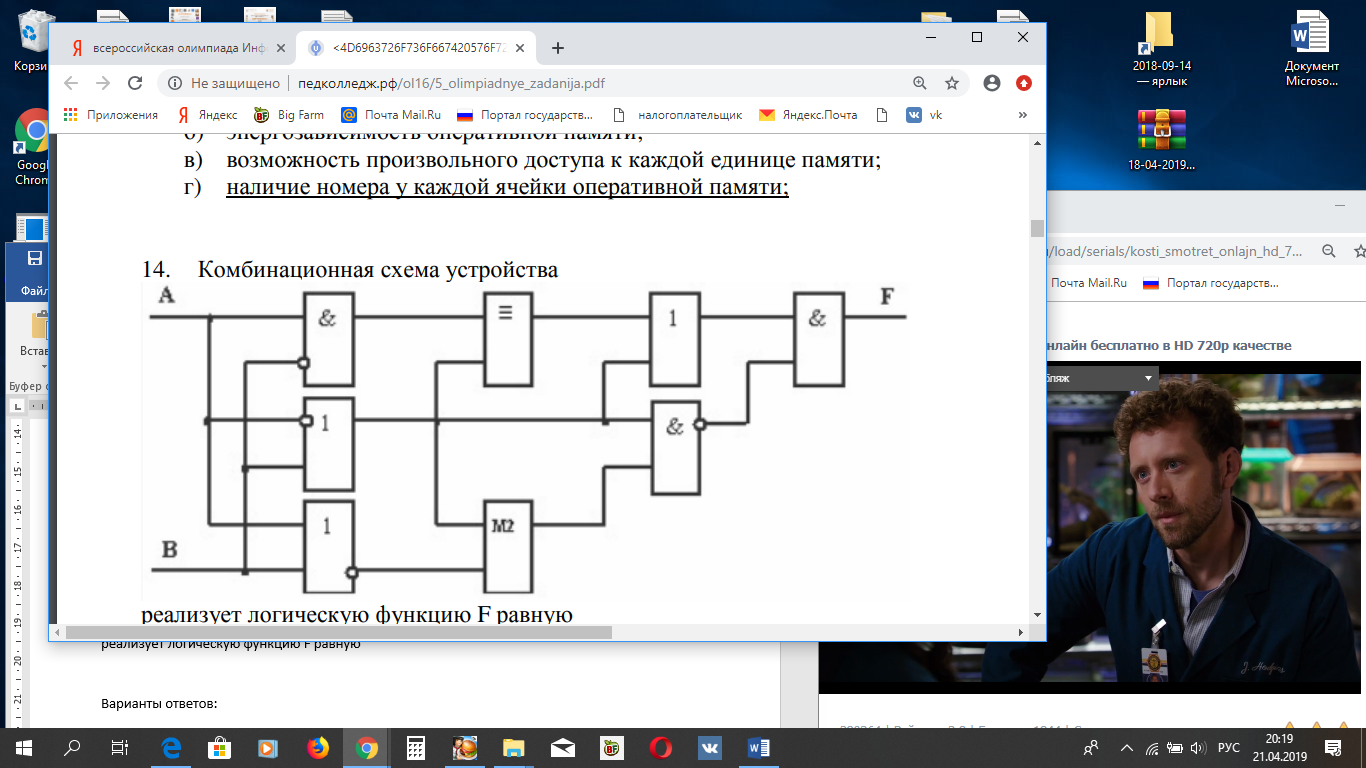 реализует логическую функцию F равную1) AB;2) ¬(A+B);3) A+B;4) ¬B;29. Дан фрагмент таблицы истинности функции F.Какое выражение соответствует F?A->¬Av¬BA^B¬A->B¬A^¬B30.Дан фрагмент таблицы истинности функции F. Какая таблица истинности соответствует A^(¬Av¬B)?1.2.3.4.31.Какое из данных выражений тождественно равно 1?(AvB)^C(AvB)v ¬A(A^B)vC(A^B^C)vA32. Укажите значения переменных K, L, M, N, при которых логическое выражение(K→ M) ∨ (L ∧ K) ∨¬N ложно.Ответ записан в виде строки из четырех символов: значений переменных K, L, M, N (в указанном порядке). Так, например, строка 1101 соответствует тому, что K =1, L = 1, M = 0, N = 1.1) 1101;2) 1001;3) 0100;4) 0101;33.Формулой высказывания “Снег белый или черный или не белый” будет?(AvB)^C(AvB)v ¬A(A^B)vC(A^B^C)vAРаздел 6. Программные средства информационных и коммуникационных технологий34. Для хранения файлов, предназначенных для общего доступа пользователей сети, используется:1) хост-компьютер;2) клиент-сервер;3) файл-сервер;4) коммутатор;35. Сетевой протокол - это:1) правила интерпретации данных, передаваемых по сети;2) последовательная запись событий, происходящих в компьютерной сети;3) набор соглашений о взаимодействиях в компьютерной сети;4) правила установления связи между двумя компьютерами сети;36. Какой IP-адресизпредложенногоспискаявляетсячастным IP-адресомподсетиклассаС?191.255.13.21192.168.5.141145.10.34.312.126.1.13037. С помощью протокола UDP передаются данные. Данные отправляются пакетами по 4 кб. Передача одного пакета в одну сторону занимает 2 мс. Будем считать, что пакет о доставке доставляется за пренебрежительно малое время.За какое время дойдет сообщение с изначальным размером  в 260 кб, если два пакета были утеряны во время передачи?Ответ запишите в миллисекундах без указания единиц измерения.12013015014038.С помощью протокола TCP/IP передаются данные. Данные отправляются пакетами по4 кб. Передача одного пакета (в каждую сторону) занимает 2 мс.За какое время дойдет сообщение в 260 кб, если два пакета были утеряны во время передачи?Ответ запишите в миллисекундах без указания единиц измерения (предполагается, что сообщение о доставке имеет тот же объем, что и исходный пакет).14013822012039. Какое утверждение о МАС–адресе является точным?1) МАС–адрес отображается в виде шестнадцатеричных цифр, сгруппированных попарно;2) МАС–адрес представляет собой число в шестнадцатеричном формате, физически записанное на сетевом адаптере;3) Устройство в локальной сети не обязательно должно иметь уникальный МАС–адрес, чтобы работать в сети;4) Изменение МАС–адреса невозможно;Наибольший информационный объем будет иметь файл, содержащий...1 страницу текстачерно-белый рисунок 100х100 видеоклип длительностью 1 мин.цветной рисунок 10х1041. Модему, передающему информацию со скоростью 512 байт/c, потребовалось 1 минута и 4 секунды, для того чтобы передать растровое изображение. Укажите максимальное количество цветов в палитре изображения, если известно, что его размер составил 128×256 пикселей. Ответ записать в виде целого числа512          256      128             6442. Для хранения 256-цветного изображения на один пиксель требуется:4 бита256 битов1 байт8 бит43. В процессе преобразования растрового графического  файла количество  цветов  уменьшилось с65 536 до 256. Объем файла уменьшится в:4 раза2 раза 8 раз6 раз44. Какое минимальное количество памяти надо выделить для хранения растрового изображения размером 16х16 пикселя?1. 256          2. 128          3.324. 16Раздел 7. Технология хранения, поиска и сортировки информации в базах данных45. Ниже в табличной форме представлен фрагмент базы данныхНа какой позиции окажется "Принтер", если произвести сортировку по возрастанию столбца "Количество"?135646.В таблице приведены запросы к поисковому серверу.Какие логические операции должны стоять вместо звездочек, чтобы данные запросы были отсортированы по убыванию количества страниц, которые выдаст поисковый сервер в ответ на запрос (операции записывайте в порядке их следования в таблице).Операция "ИЛИ" обозначается символом |, а операция "И" - &.В ответе укажите названия соответствующих операций. ИлиИли илиИИ Или47.Ниже в табличной форме представлен фрагмент базы данныхНа какой позиции окажется "Сканер планшетный", если произвести сортировку по убыванию столбца "Цена"?325648. В MS Excel результатом работы формулы в ячейке С1 будет значение … 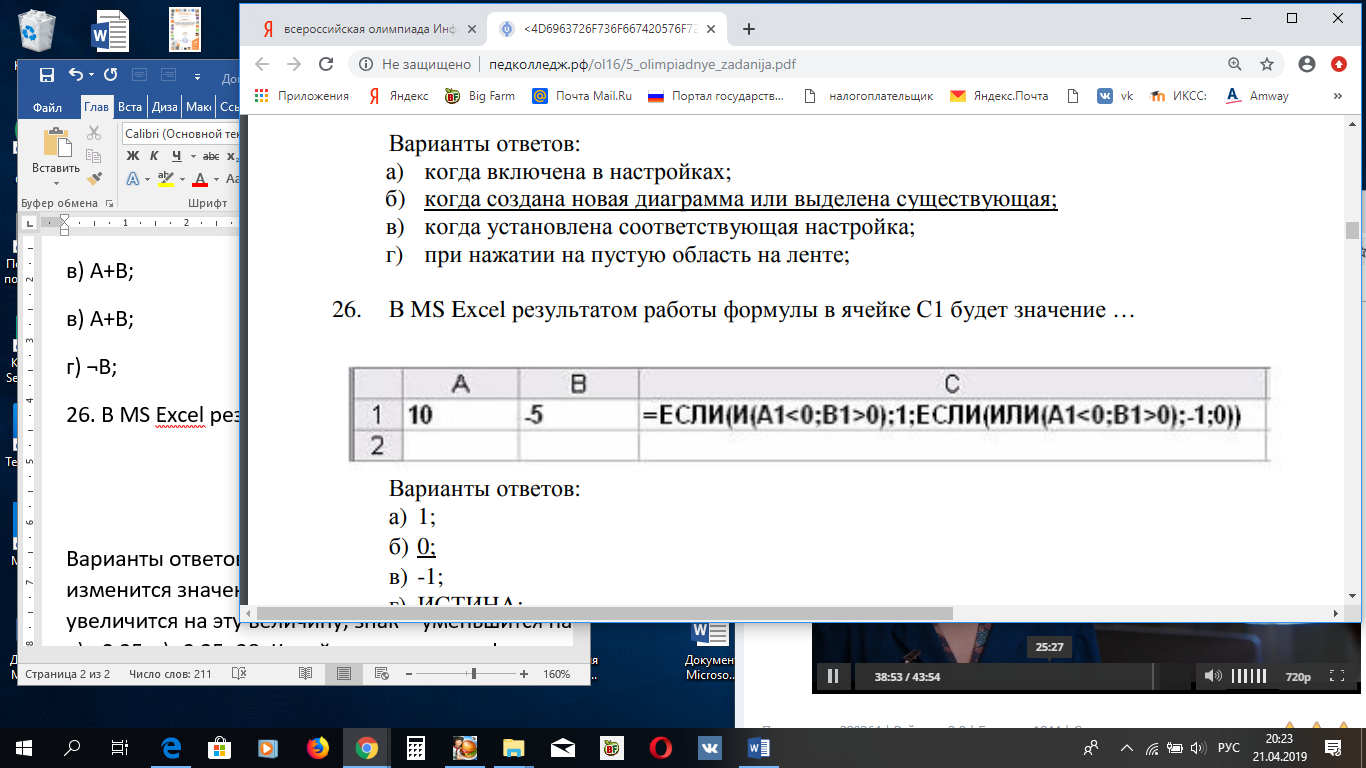 1) 1; 2) 0;3) -1; 4) ИСТИНА; 49. Дан фрагмент электронной таблицы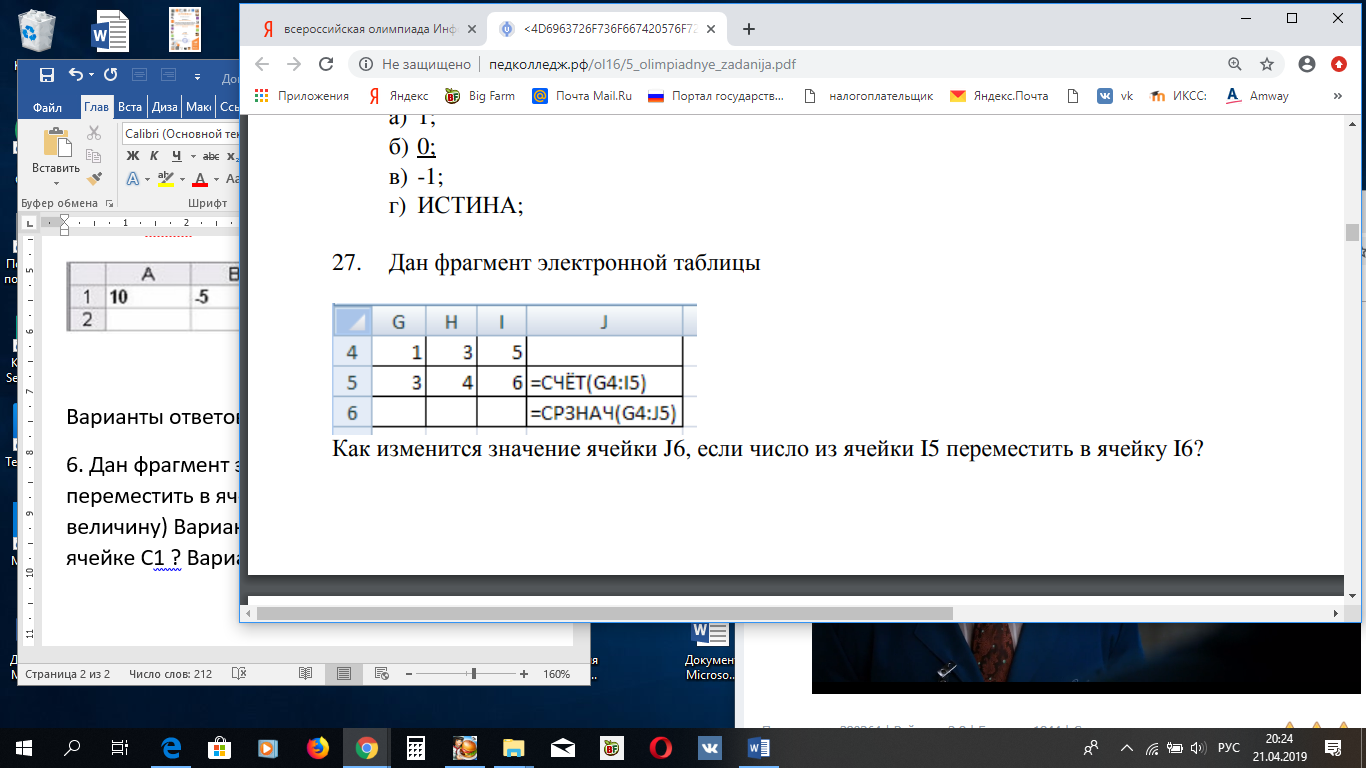  Как изменится значение ячейки J6, если число из ячейки I5 переместить в ячейку I6?  (знак + увеличится на эту величину, знак – уменьшится на эту величину) 1) +0,5; 2) -0,5; 3) +0,25; 4) -0,25; 50. Какой результат даст формула в ячейке С1?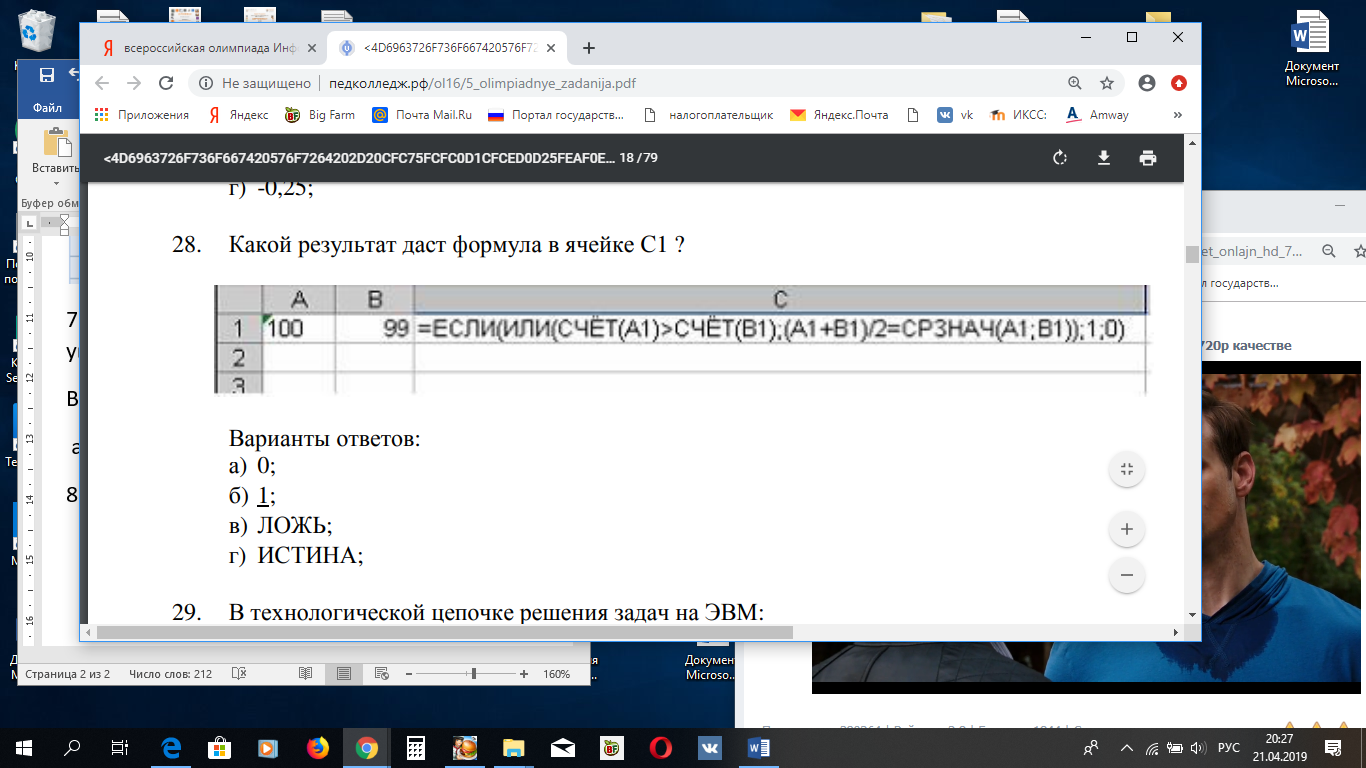 1) 0;2) 1; 3) ЛОЖЬ; 4) ИСТИНА;ABCDA321B32C221D11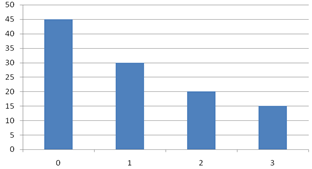 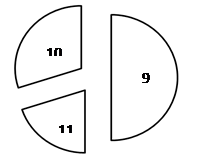 ABF000010100111ABF110101010000ABF111101011001ABF111101010001ABF110100010000№ н\пНаименование товараЦенаКоличествоСтоимость1Монитор7654201530802Клавиатура134026348403Мышь2353479904Принтер37708226205Колонки акустические4801676806Сканер планшетный288010288001Америка * Колумб * Открытие | Путешественники2Колумб | Путешественники3Колумб & Америка4Колумб & Путешественники & Открытие№ н\пНаименование товараЦенаКоличествоСтоимость1Монитор7654201530802Клавиатура134026348403Мышь2353479904Принтер37708226205Колонки акустические4801676806Сканер планшетный28801028800